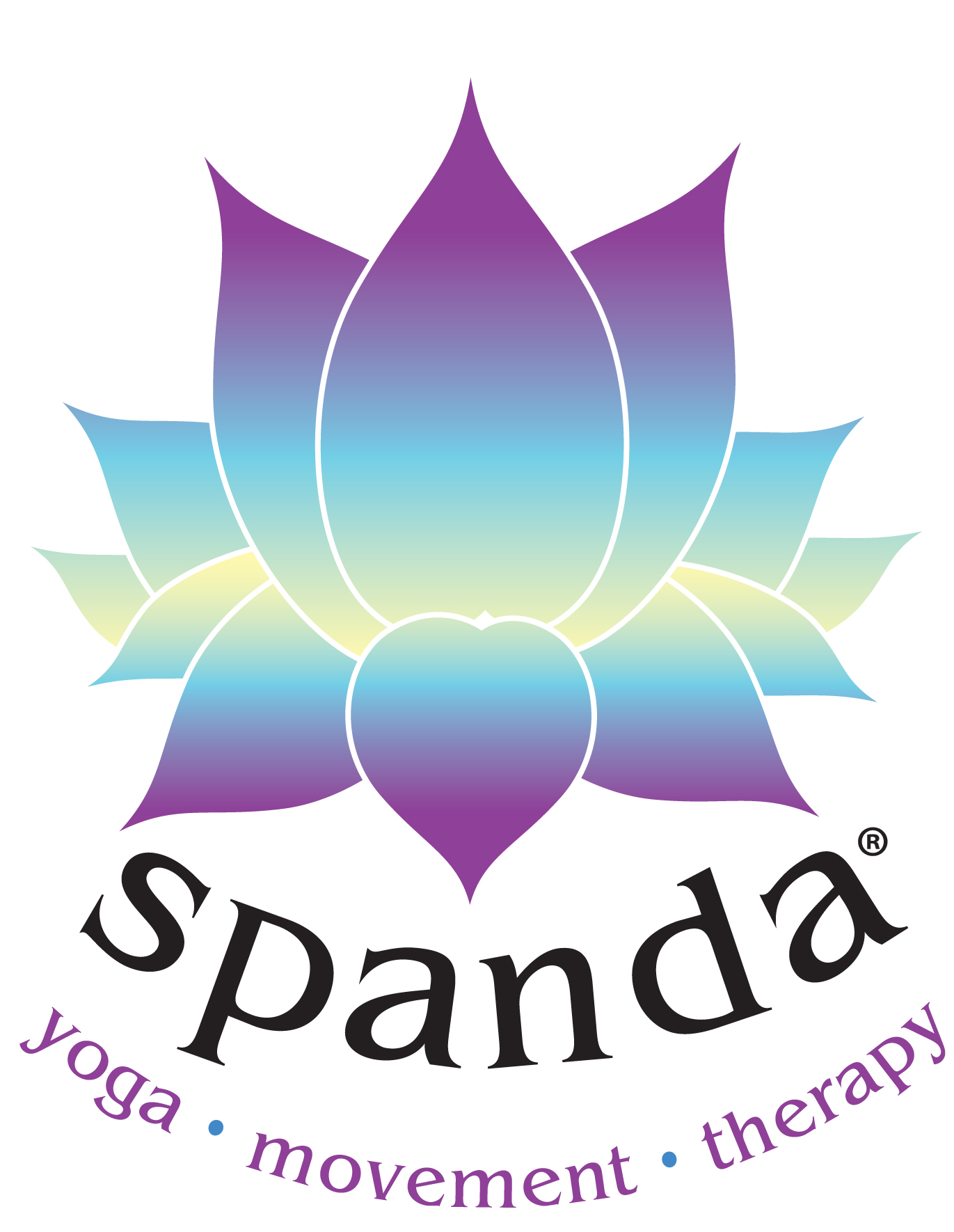 All information given in this questionnaire is strictly confidential.Today’s Date: __________________CURRENT INFORMATIONFull Name: ________________________________________________________  Date of Birth: ________________________Address: ______________________________________________________________  Age: _____ Gender Identity: _________City/State/Zip: __________________________________________________________ Phone: _____________________________Email: _____________________________________________ Referred by/hear of us? ________________________________Emergency Contact:_____________________________________________________ Phone: ____________________________Your physician: _____________________________________________ Physician’s contact: __________________________Occupation: _______________________________________ Employer: _______________________________________________CONCERN(S)What is the primary concern or goal for today? Have you had this in the past? If so, describe.__________________________________________________________________________________________________________________________________________________________________________________________________________________________________Please describe when the above began. What makes it better/worse? Its severity? Anything else…___________________________________________________________________________________________________________________________________________________________________________________________________________________________________________________________________________________________________________________________________________________Is it? (circle one)  getting worse    getting better    coming and going    staying the same.Please list other current concern(s):Complaint				Since				Cause (if known)________________________________________________________________________________________________________________________________________________________________________________________________________________________________________________________________________________________________________________________________________________________________________________________________________________________________________________________________Do you have any specific body discomfort? If yes, please describe: _____________________________________________________________________________________________________________________________________________________________________________________________________________________________________________________________________________________________________________________________________________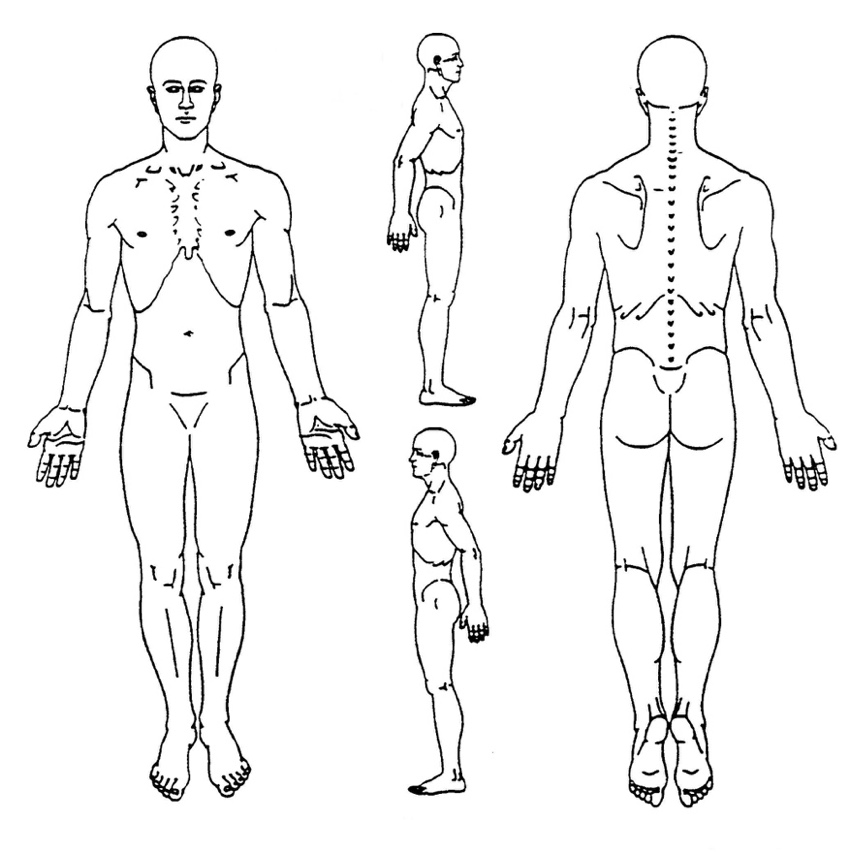 If relevant to your visit, please circle any problem areas in the drawing and if possible, write a word to indicate the type of sensation or sensations there, such as tight, burning, numb, sharp pain, etc.Do you perform any repetitive movement in your work, sport, yoga practice, recreation, home care, or other activities?________________________________________________________________________________________________________________________________________________________________________________________________________________________________Are you seeing healthcare or other service providers for this issue/condition? (acupuncturist, physical therapist, massage practitioner)? (Yes/No) If so what is the diagnosis and what treatment if any have your tried?______________________________________________________________________________________________________________________________________________________________________________________________________________________________Have you made any observations about your body, energy, mental or emotional life, beliefs and life philosophy in relation to this concern that you would like to share? ________________________________________________________________________________________________________________________________________________________________________________________________________________________________________________________________________________________________________________________________________________________________________________________________________________In what way(s) do you think yoga movement therapy can be of help to you?________________________________________________________________________________________________________________________________________________________________________________________________________LIFESTYLEHow many hours do you work each week? __________ Do you like your work? ____________Does your work stress or exhaust you? (Yes/No)Do you generally get enough sleep? (Yes/No) Please describe: __________________________________________Living Status: ____________________________________  Children: _________________________________________________(single/married/partner/divorced/widowed)Are you currently or have you recently gone through an unusually stressful life change or event? (divorce, death in family, etc.)_________________________________________________________________________________________________________________________________________________________________________________________________________________________________________________________________________________________________________________What kind of diet do you eat? ___ Typical American 	___Vegetarian		___Vegan	___Other:Do you smoke cigarettes, cigars, marijuana? (Yes/No) If yes, list:______________________________________Do you drink alcohol? (Yes/No) If yes, how many drinks per week?___________________________________Do you use recreational drugs? (Yes/No) If yes, what and how often? _______________________________________________________________________________________________________________________________________________What do you do to exercise and how often? (Ex. Walk 30 min/5 days a wk.)______________________________________________________________________________________________________________________________________________________________________________________________________What current or past sport, movement, dance, performance or art experience do you have? ______________________________________________________________________________________________________________________________________________________________________________________________________What is your experience with yoga, meditation or similar eastern or wholistic practices?____________________________________________________________________________________________________________________________________________________________________________________________________________________________________________________________________________________________________________What are your biggest stressors? ______________________________________________________________Do you sit for long hours at a workstation, computer, and/or driving?____________________________________________________________________________________________________________________________________________________________________________________________________________________________________________________________________________________________________________List allergies to medicines, foods and environmental factors:____________________________________________________________________________________________________________________________________________________________________________________________________________________________________________________________________________________________________________List prescriptions or over-the-counter medications taken regularly:____________________________________________________________________________________________________________________________________________________________________________________________________________________________________________________________________________________________________________List vitamins, minerals, herbal preparations, tonics, supplements, flower essences, cell salts, homeopathic remedies or the like taken regularly: ____________________________________________________________________________________________________________________________________________________________________________________________________________________________________________________________________________________________________________What do you do for fun and/or to relax?________________________________________________________________________________________________________________________________________________________________________________________________________HISTORYList major illnesses and hospitalizations (operations, injuries/accidents and their dates): ____________________________________________________________________________________________________________________________________________________________________________________________________________________________________________________________________________________________________________________________________________________________________________________________________________________________________________________________________________________________________________________Have you ever been diagnosed with any of the following? If so, what year? ___Pneumonia			___Skin boils		___Obesity		___Rheumatic fever___Tuberculosis		___Eczema		___Anemia		___Measles___Asthma			___Psoriasis		___Blood transfusion 	___Mumps___Bronchitis			___Parasites		___Colitis		___Chicken pox___Emphysema			___Jaundice		___Ulcer		___Polio___High blood pressure		___Hepatitis		___Epilepsy/Seizure 	___Whooping cough___Low blood pressure		 ___Gallstones		___Mental breakdown	___Diphtheria___Heart disease		___Kidney stones	___Arthritis		__Lyme’s disease___Drug reaction		___Bladder Infection	___Cancer		___Chronic Fatigue___Migraine			___Hypoglycemia	___Syphilis		___fibromyalgia___Hives			___Diabetes		___Gonorrhea		___Other:Please list and briefly describe any conditions, medical or otherwise, that may prohibit or limit your practice of yoga stretches, movements, breathing, meditation, introspection, or relaxation:____________________________________________________________________________________________________________________________________________________________________________________________________________________________________________________________________________________________________________List ailments of immediate family and indicate if deceased.Mother: _______________________________________________________________________________________________Father: ________________________________________________________________________________________________Siblings: ______________________________________________________________________________________________Is there anything else you would like me to know?____________________________________________________________________________________________________________________________________________________________________________________________________________________________________________________________________________________________________________Practice and Student Practitioner Information, Consent and WaiverSYMT Practice Information Spanda® Yoga Movement Therapy is dedicated to the promotion of personal growth, wellbeing, and the prevention of chronic illness and injury whenever possible. Yoga is an ancient science that may benefit a person at every level of their being. Yoga Movement Therapy utilizes the time-tested techniques, principles and practices of yoga to support and facilitate natural mechanisms of healing, improved functionality, and increased self-awareness. Student Practitioner InformationThe yoga therapy session will be carried out by a student in the advanced level of the Spanda® Yoga Movement Therapist training. The student working with you is not a certified by the International Association of Yoga Therapists, the standard of professional yoga therapy worldwide, and is not yet qualified to offer yoga therapy outside of this practicum experience. However, the student is closely supervised by a yoga therapist who is certified by IAYT. Yoga therapist training, while including some teaching methods, is not a yoga teacher training but a professional level therapist training using the techniques and methods of yoga science and philosophy, many of which have scientific evidence supporting their efficacy. Your case may be discussed during supervision sessions with other trainees with the faculty supervisors while your right to privacy and anonymity will be ensured. Practicum ConsentIn consideration of receiving services rendered by ______________________________ I hereby declare the student has informed be that s/he is in the advanced phase of Spanda® Yoga Movement Therapy training and is receiving supervision of her/his practice sessions. I understand that supervision includes submission of written reports and dialogue with supervisors and other yoga therapist trainees. I have been informed of my right to request the use of my initials or a pseudonym in these interactions and written documents if I choose so. Also, the student has also informed me that s/he is not licensed as a healthcare provider under the laws in this state and is not practicing medicine. S/he will neither diagnose nor prescribe for any concern. WaiverI hereby release Spanda® Yoga Movement Therapy, and all other sponsoring agencies from responsibility for any injuries I may sustain as a result of participation in this work. I understand that I am encouraged to ask questions and discuss my progress with the therapist at all times, and that I have read the above, understand it, and engage in this practice of my own volition.Date: _________________________________Name: ______________________________________ Signature: __________________________If under 21, Legal Guardian’s name: ____________________________________________  (Name)						(Date)Legal guardian’s signature: ______________________________________________